	Великден, смятат за най-големия християнски празник, всяка година озарява дома на българското семейство. Празнуването на Великденските празници по света има различни обичаи, според народните вярвания и предания. Яйцата, козунака и агнешкото месо са три от основните елементи на Великденската празнична трапеза. Всяка година традицията повелява яйцата да се боядисват Велики четвъртък и Страстната събота. 	Учениците от СО ”Данаил Попов” боядисаха на Велики четвъртък, в своята работилница яйца, които отнесоха към родните места. А преди това се запознаха с презентацията, която разкри различните обичаи.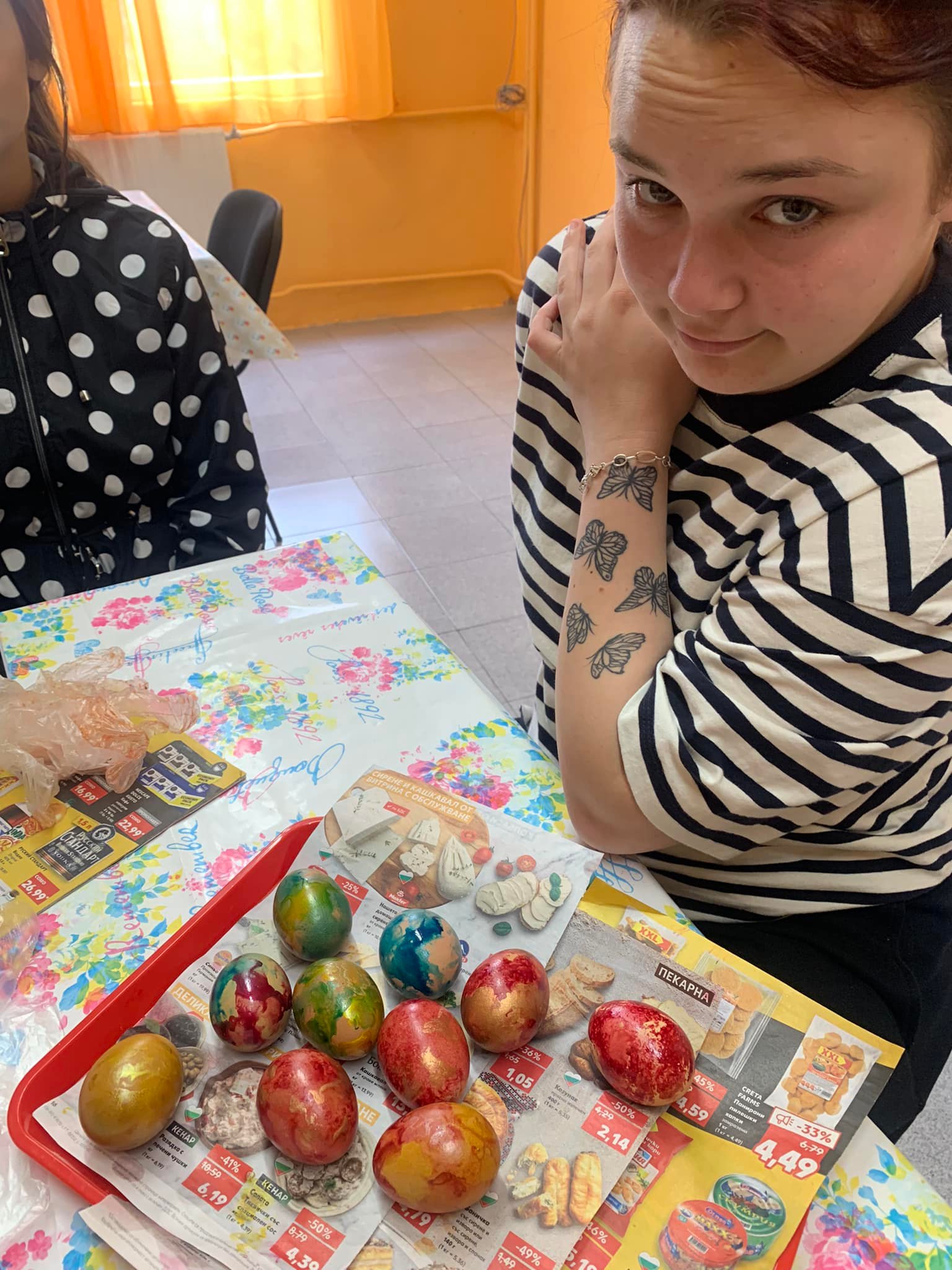 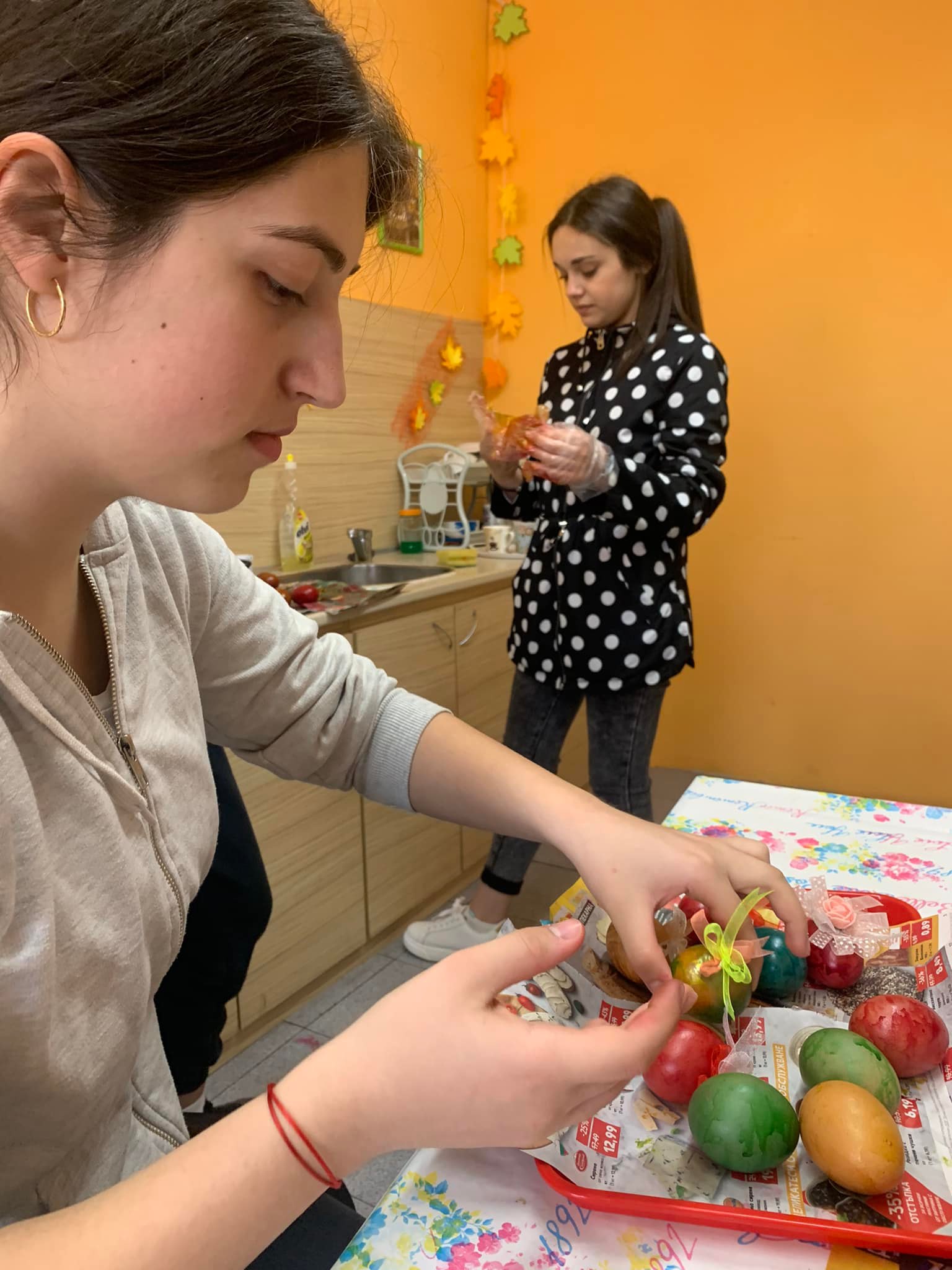 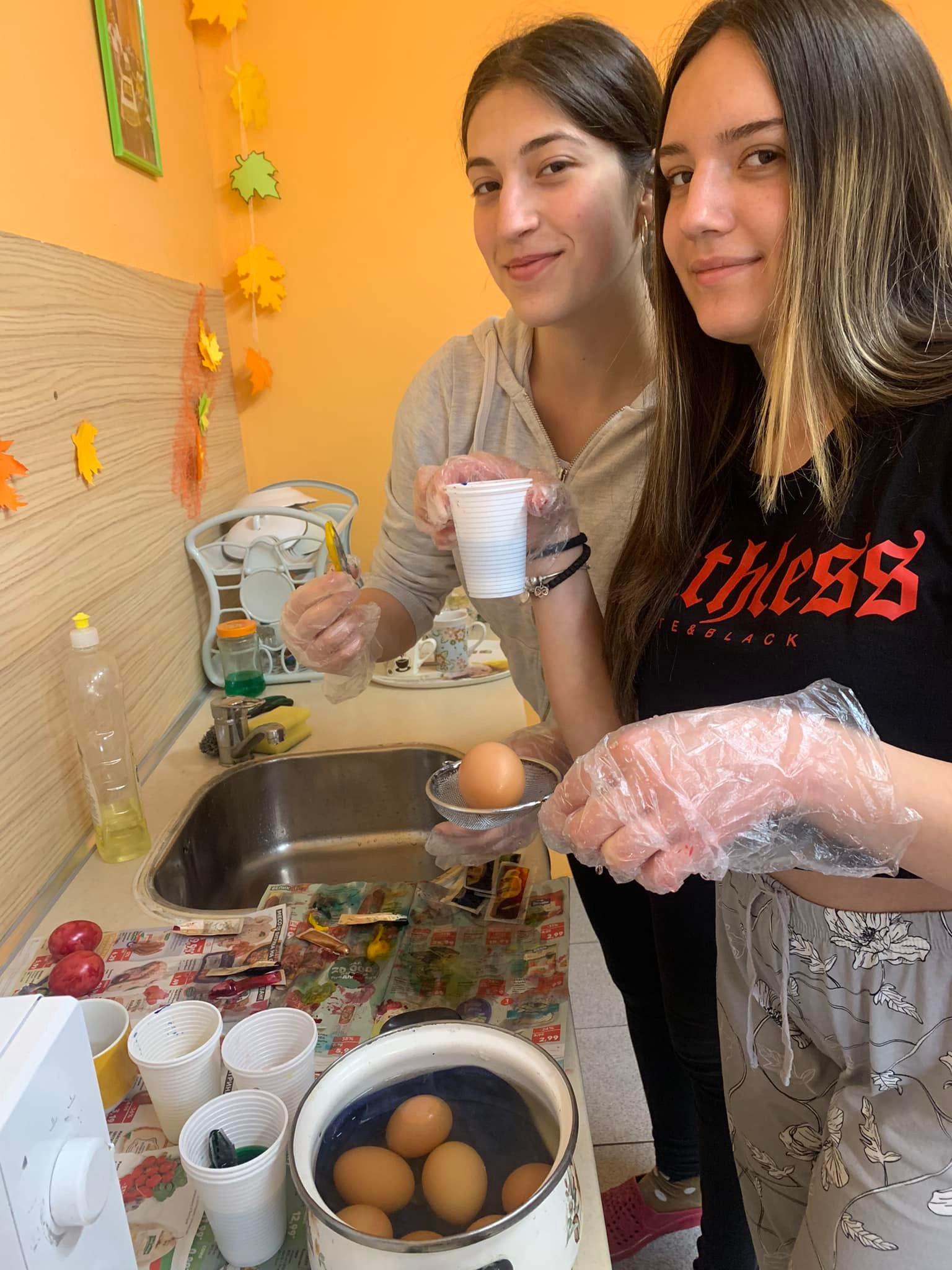 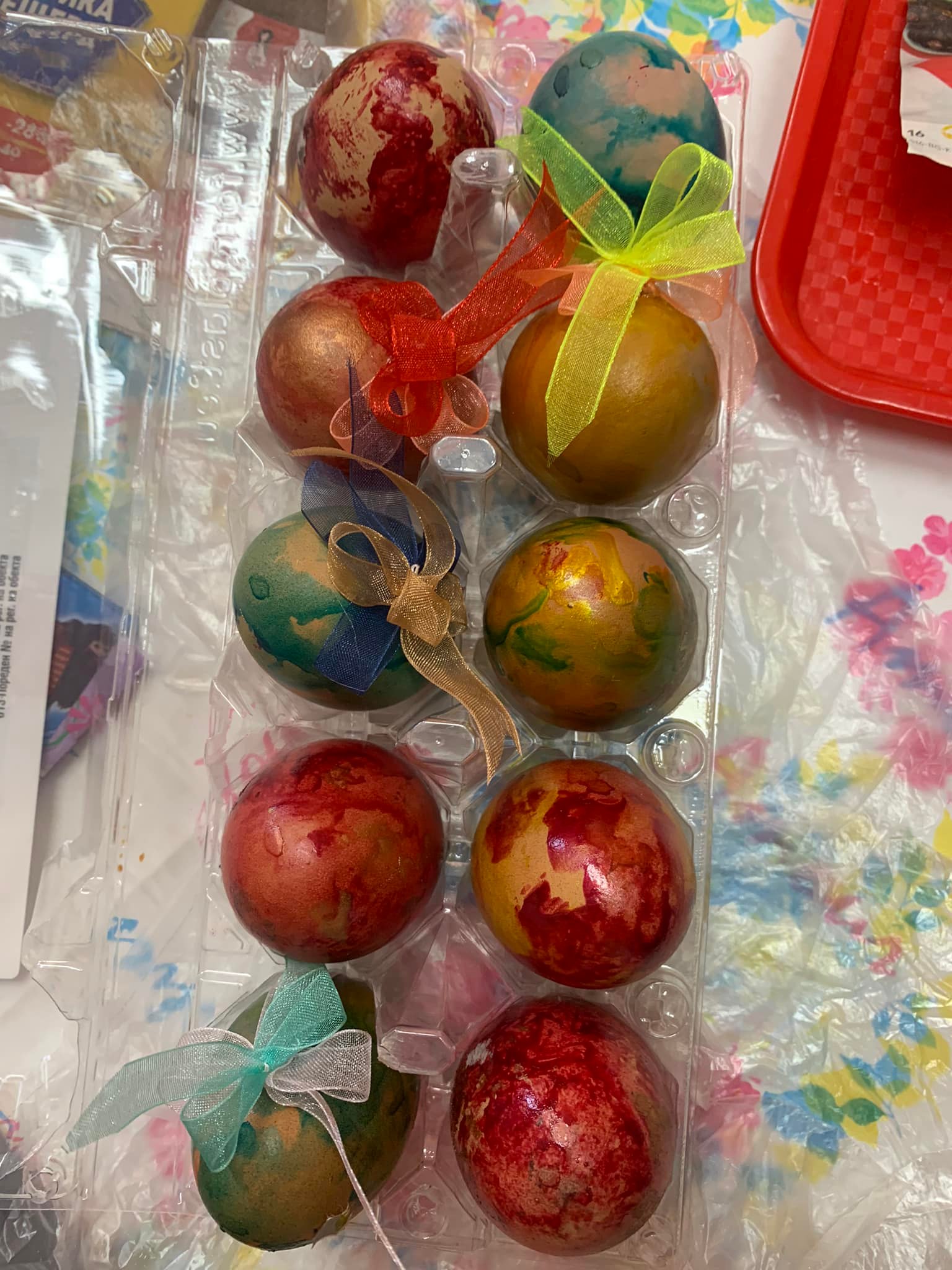 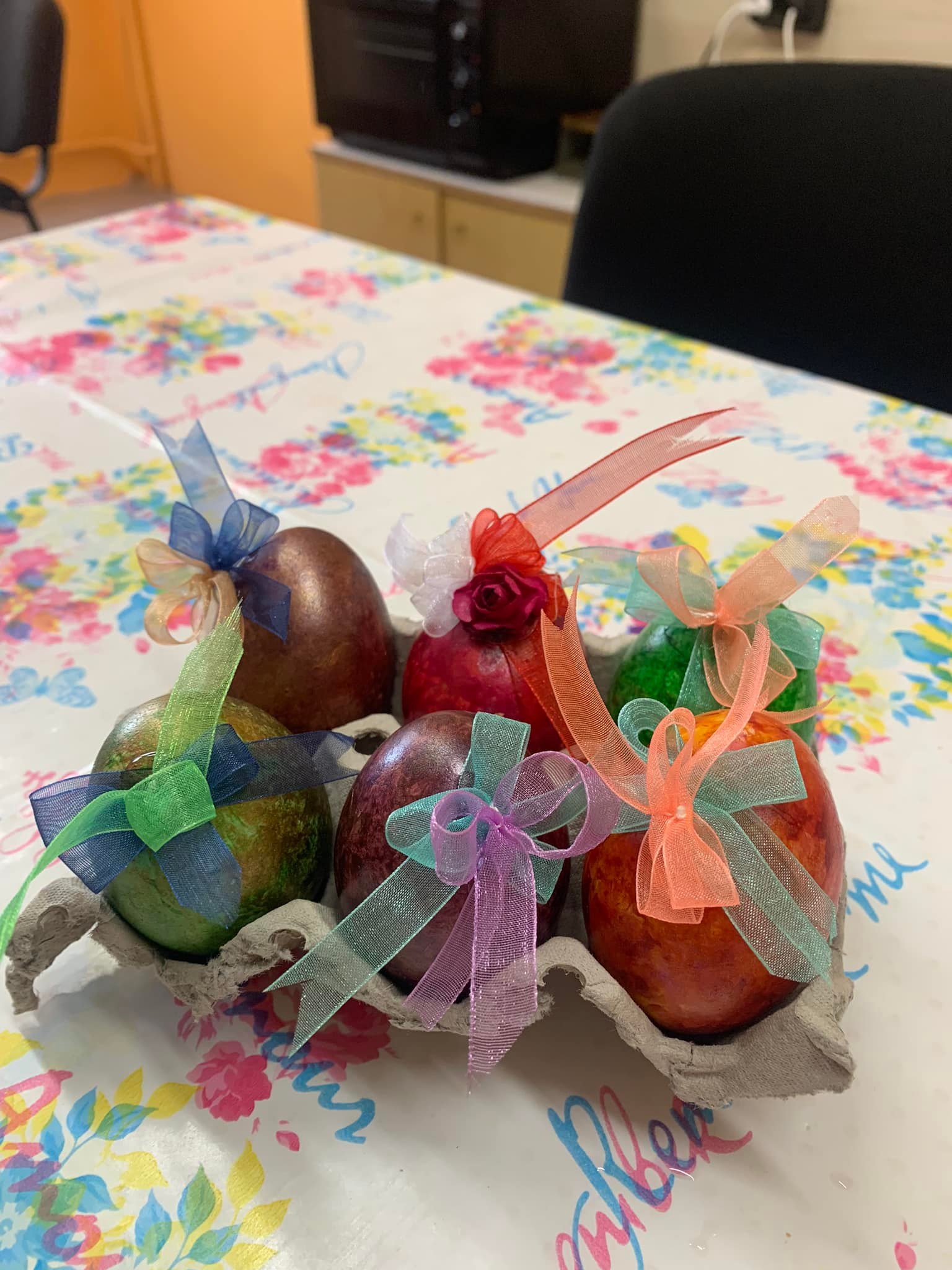 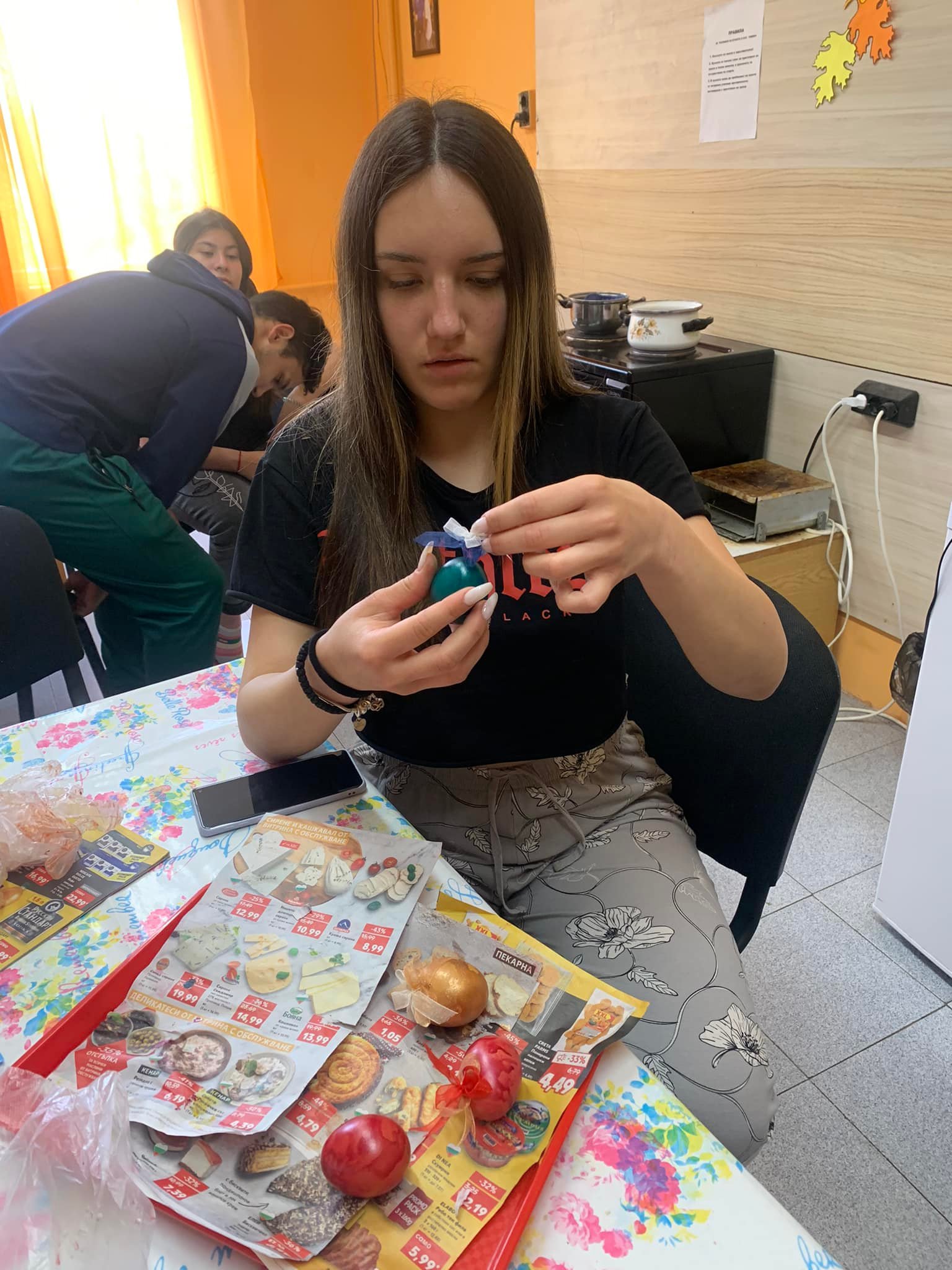 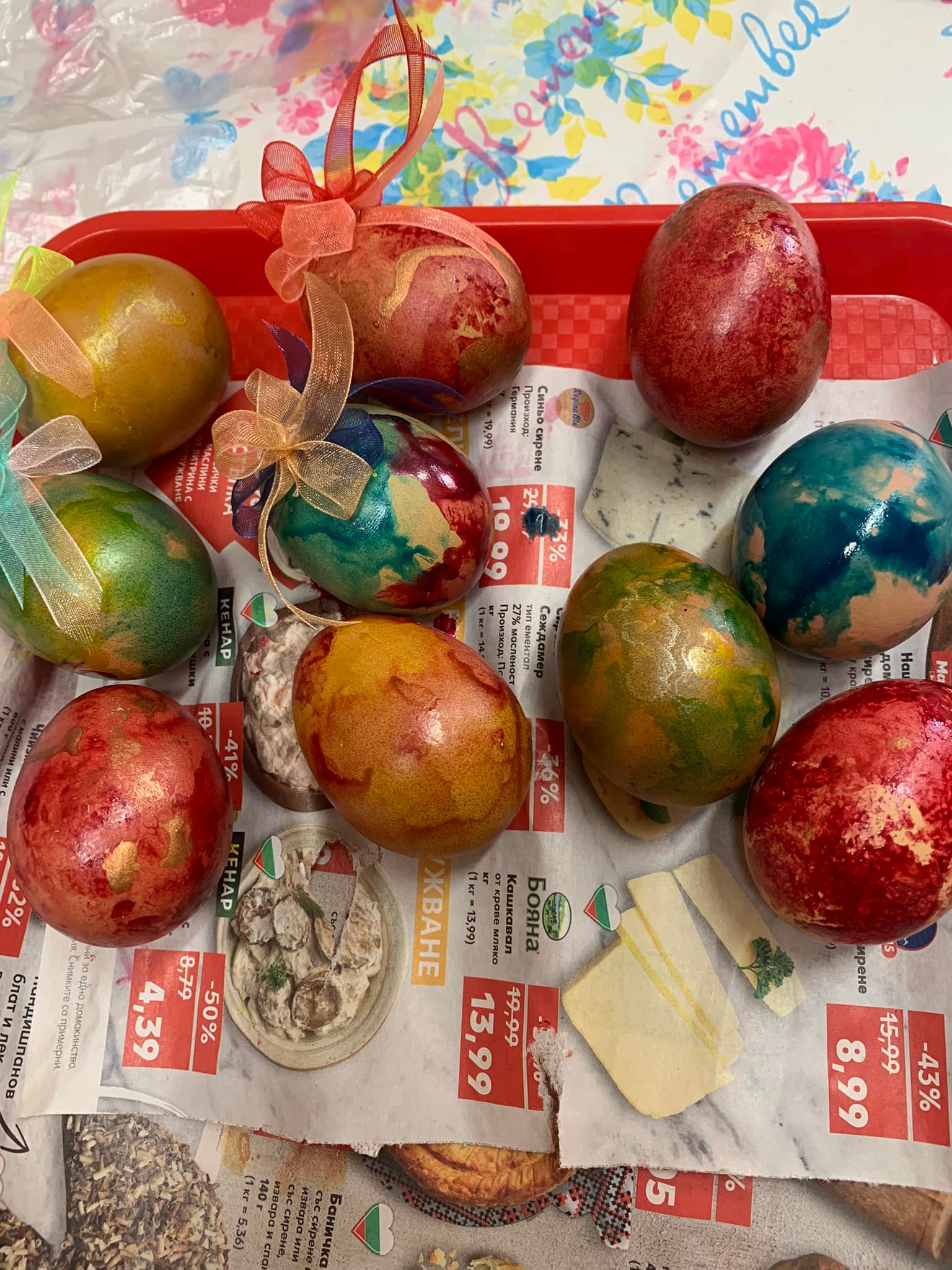 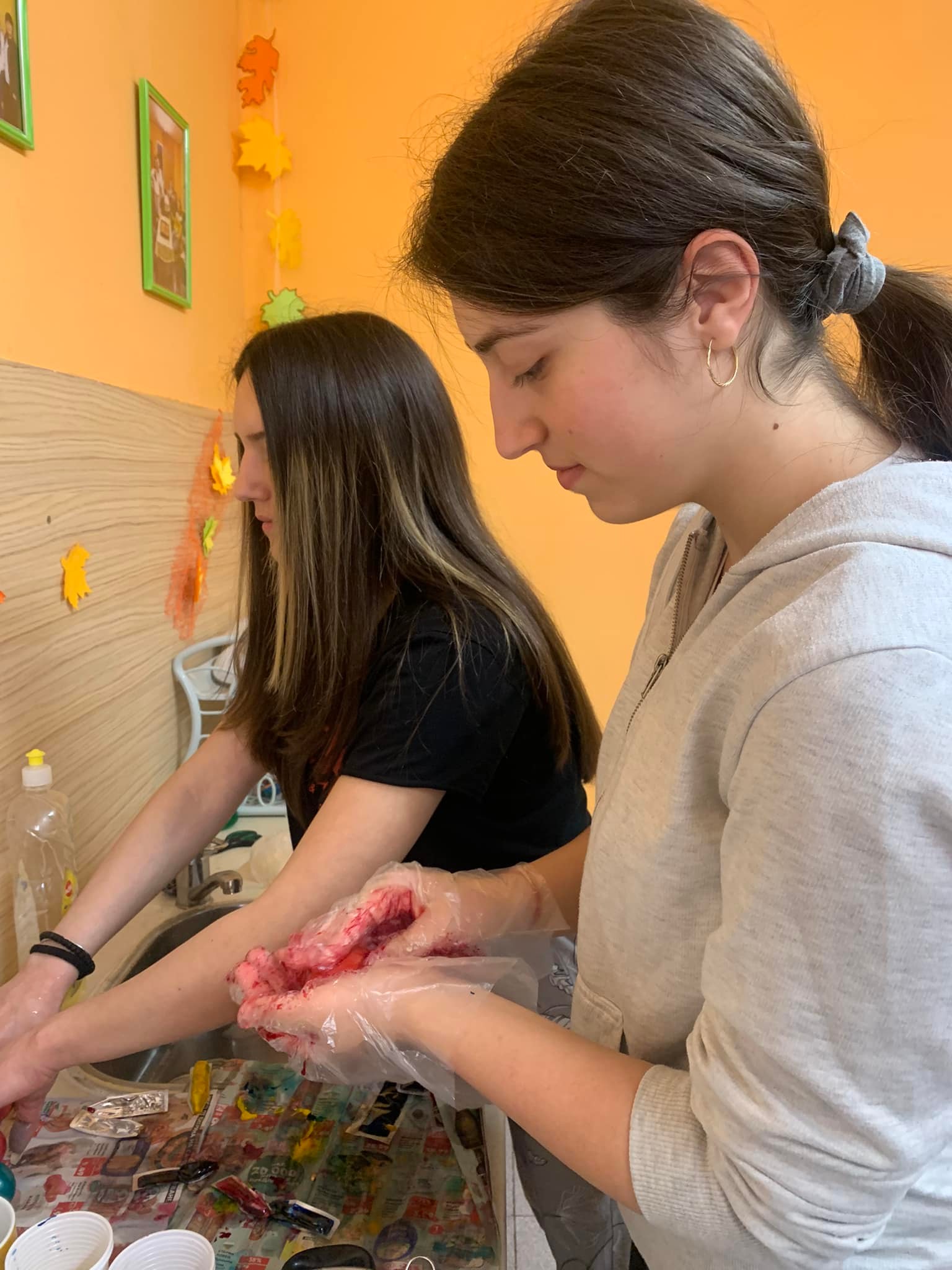 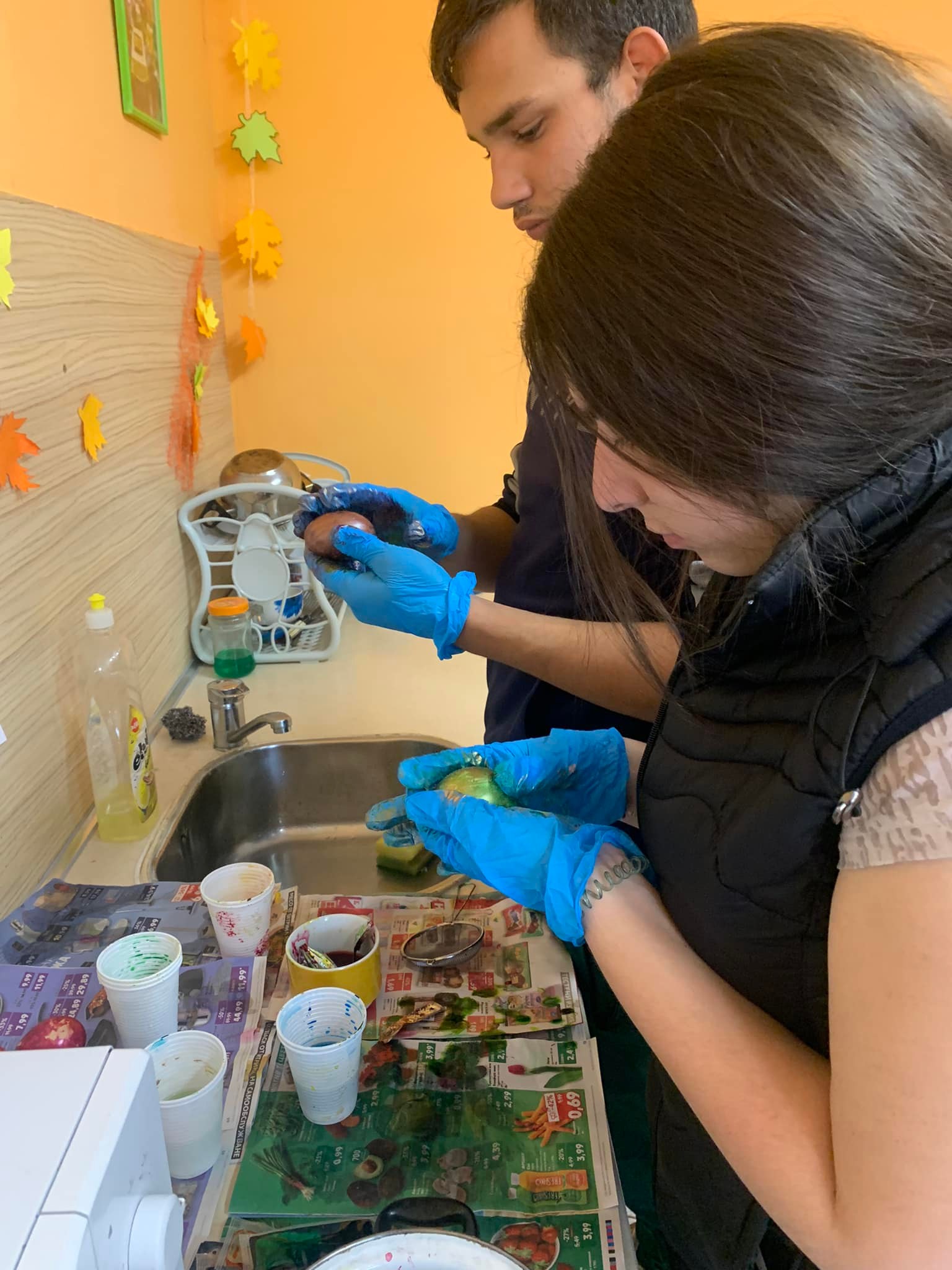 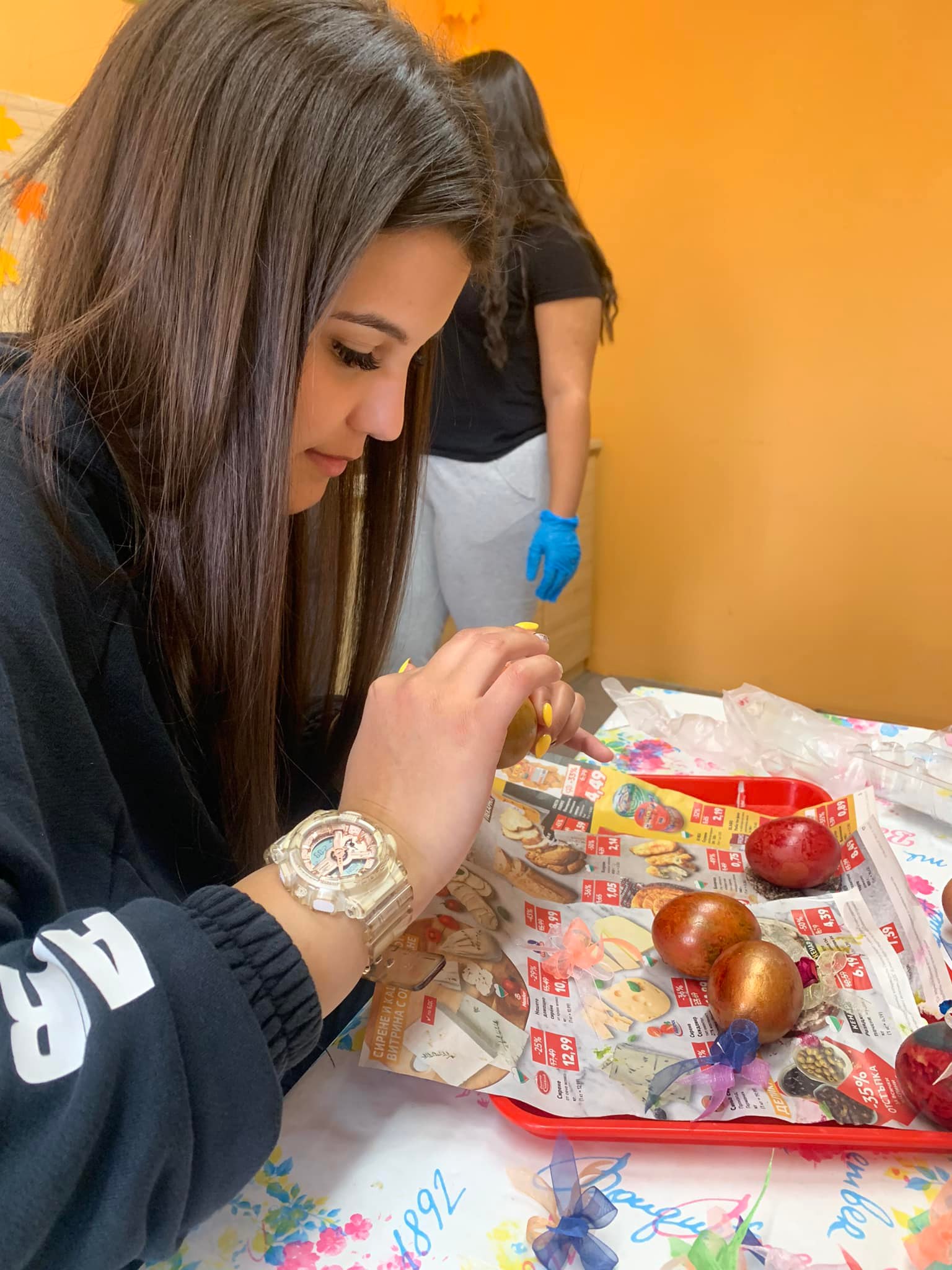 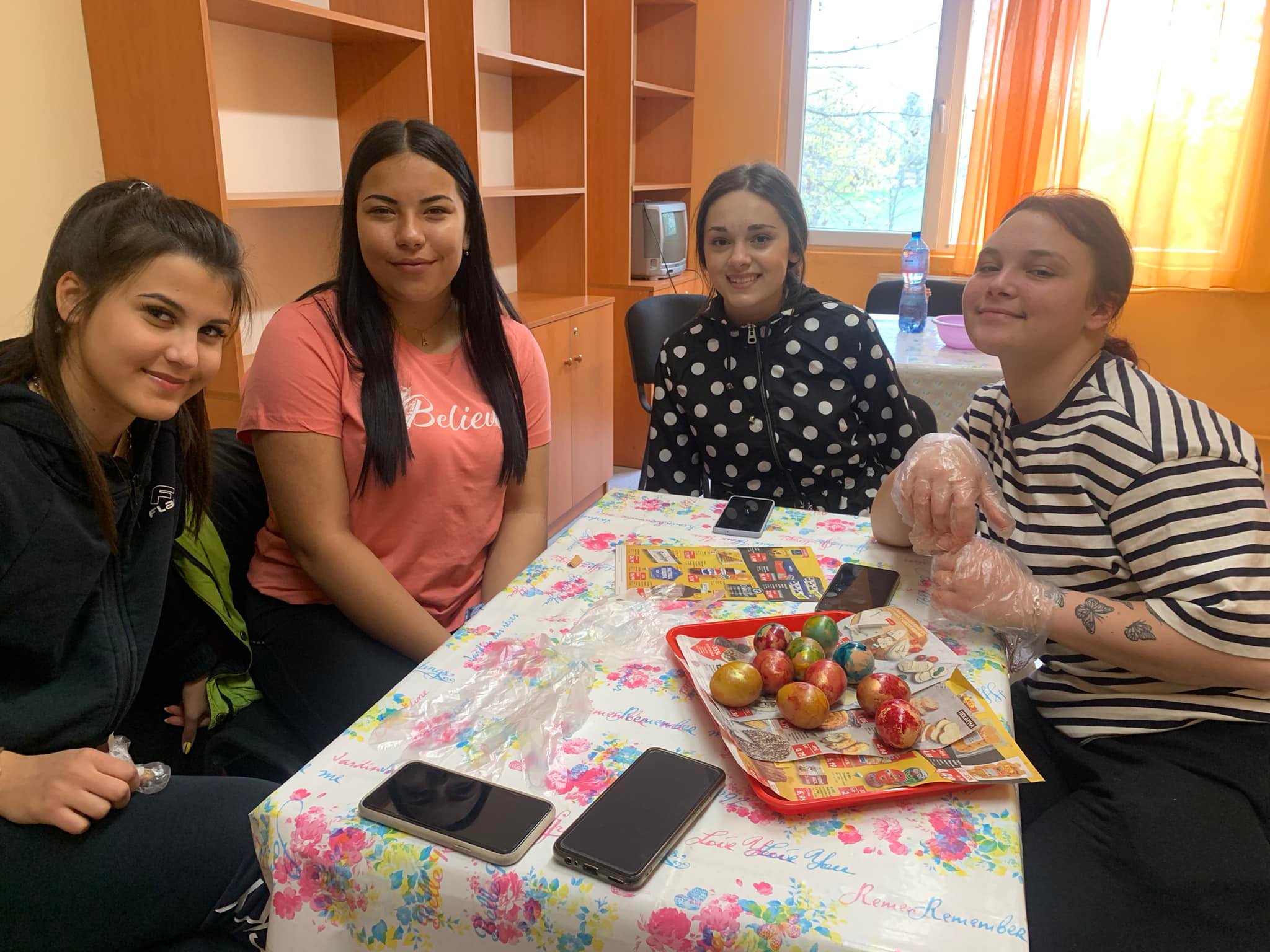 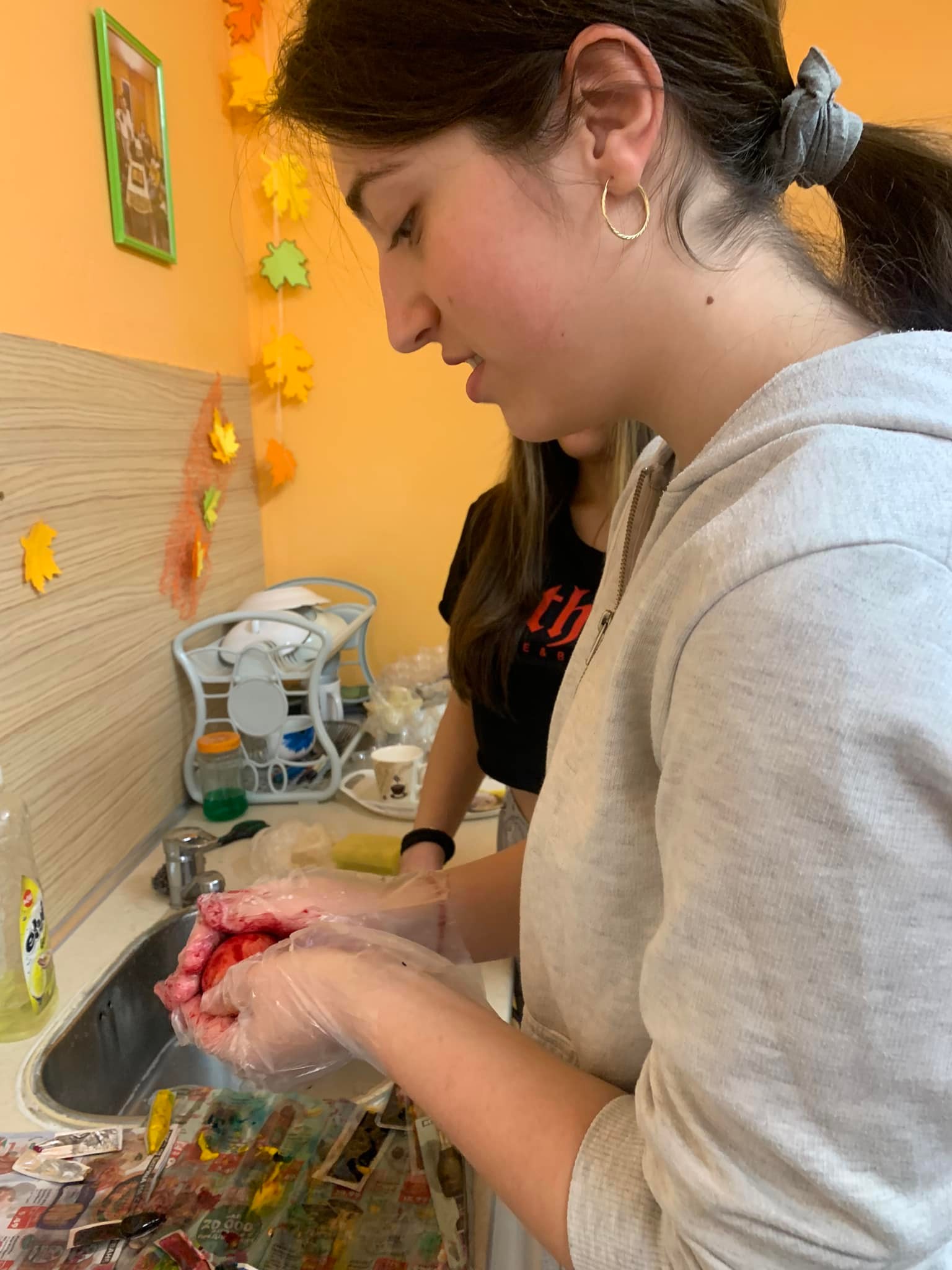 